During the period from 09/01/2014 to 09/30/2014 the Commission accepted applications to assign call signs to, or change the call signs of the following broadcast stations. Call Signs Reserved for Pending Sales Applicants New or Modified Call SignsPUBLIC NOTICE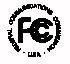 PUBLIC NOTICEReport No. 571Media Bureau Call Sign Actions10/10/2014Call SignServiceRequested ByCityStateFile-NumberFormer Call SignWJPSFMTHE ORIGINAL COMPANY, INC.BOONVILLEINBALH-20140815AADWEJKWLVOFMEDUCATIONAL MEDIA FOUNDATIONSAN CARLOS PARKFL20140903AAEWDEO-FMWNJKFMCHOICE RADIO NJK CORPORATIONBURGINKY20140606AAXWKYBRow NumberEffective DateCall SignServiceAssigned ToCityStateFile NumberFormer Call Sign109/01/2014KEJLAMNOALMARK BROADCASTING CORPORATIONHUMBLE CITYNMKPER209/01/2014KELR-LPFLETERNAL LIFE RADIOSTOCKTONCA20131113AAJNew309/01/2014KLEJ-LPFLTEMPLO DE DIOS, INC. 4FORT WORTHTX20131104AAYNew409/01/2014KMQV-LPFLIGLESIA CRISTIANA RENUEVO INC.KISSIMMEEFL20131024AIDNew509/01/2014KPERFMFIVESTAR MEDIA CORPORATIONEUNICENMKEJL609/01/2014KRYZ-LPFLCHRYSALIS INSTITUTEMARIPOSACA20131105AJBNew709/01/2014WFATAMCOUNTY BROADCASTING COMPANY, LLCORANGE-ATHOLMAWWBZ809/01/2014WLPA-FMFMHALL COMMUNICATIONS, INC.STARVIEWPAWKZF909/01/2014WMSXFMTOWNSQUARE MEDIA OF BUFFALO, INC.BUFFALONYWJYE1009/01/2014WSBP-LPFLSOUTH BERGEN COMMUNITY NEWS WOOD RIDGENJ20131106ATVNew1109/02/2014KQUI-LPFLPRIMERA IGLESIA BAUTISTA ULYSSES, INC.ULYSSESKS20131031AHDNew1209/02/2014WDPI-LPFLDOWNTOWN PALATKA, INC.PALATKAFL20131112BLHNew1309/02/2014WOHM-LPFLMEDIA REFORM SCCHARLESTONSCWXXO-LP1409/02/2014WRDFFMFORT WAYNE CATHOLIC RADIO GROUP, INC.COLUMBIA CITYINWHPP1509/03/2014WDZP-LPFLCARIBEAN HERITAGE FOUNDATION WEST PALM BEACHFL20131104AAHNew1609/03/2014WOOK-LPFLSINCERE SEVENWASHINGTONDC20131114AYLNew1709/03/2014WTUB-LPFLCLAY COUNTY SERVICES UNLIMITED, INCLIZEMORESWV20131113BNWNew1809/03/2014WULL-LPFLIVYDALE COMMUNITY ACTION NETWORK, INCIVYDALEWV20131114BHONew1909/05/2014KFUTFMSUNNYLANDS BROADCASTING, LLCMECCACA20130624ABCNew2009/07/2014WFOX-TVDTCOX TELEVISION JACKSONVILLE, LLCJACKSONVILLEFLWAWS2109/07/2014WJAX-TVDTBAYSHORE TELEVISION, LLCJACKSONVILLEFLWTEV-TV2209/07/2014WZPP-LPFLBROWARD JEWISH ALLIANCE, INC.HOLLYWOODFL20131108ABFNew2309/08/2014WBGAAMAMFM RADIO LICENSES, L.L.C.BRUNSWICKGAWMOG2409/08/2014WMOGFMBRUNSWICK STATION TRUST LLCST. SIMONS ISLANDGAWBGA2509/08/2014WRQYFMKEYMARKET LICENSES LLCMOUNDSVILLEWVWYJK-FM2609/08/2014WZXD-LPFLFAMILY UNITY OUTREACH MINISTRY, INC.GAINESVILLEFL20131113BUINew2709/09/2014KOAD-LPFLHANFORD YOUTH SERVICES, INC.HANFORDCA20131112BMCNew2809/09/2014KXFB-LPFLTHREE ANGELS GLOBAL NETWORKING, INC.FALLBROOKCA20131112AJPNew2909/10/2014KEPT-LPFLCALVARY CHAPEL OF HAYWARD, INC.HAYWARD, CALIFORNIACA20131018AFWNew3009/10/2014KPSE-LDLDOTA BROADCASTING (PSP), LLCPALM SPRINGSCAKPSG-LD3109/10/2014KPSG-LPLPOTA BROADCASTING (PSP), LLCPALM SPRINGSCAKPSE-LP3209/10/2014KRJY-LPFLRADIO REVISTA NUEVO AMANACER MINISTRIES, INC.YUMAAZ20131029AHJNew3309/10/2014KXAK-LPFLPITTSBURG BROADCASTING CLUBPITTSBURGTX20131115AAANew3409/10/2014KYTH-LPFLMEDIA WATCHSANTA CRUZCA20131114BWMNew3509/10/2014WDOE-LPFLHILLTOWN CHRISTMAS STOCKINGWESTHAMPTONMA20131112AWJNew3609/10/2014WGBLFMALPHA MEDIA LICENSEE LLCGULFPORTMSWUJM3709/10/2014WHIL-LPFLHILLTOWN COMMUNITY CHURCHNORWICH HILLMA20131113ADKNew3809/10/2014WHUT-LPFLWHAB FOR BB INCHUNTINGTONMA20131114BSENew3909/10/2014WTTT-LPFLHAMPSHIRE ARTS CONAMHERSTMA20131114AUINew4009/10/2014WTTV-LPFLHIGHLAND ARTS CLUBGOSHENMA20131114AVRNew4109/10/2014WZZJ-LPFLCALVARY CHRISTIAN FELLOWSHIP OF CUMBERLAND, INC.CUMBERLANDMD20131107ACSNew4209/11/2014KJVVFMVIRTUES COMMUNICATIONS NETWORK LLCTWENTYNINE PALMSCA20110630AJDNew4309/11/2014KWTRFMTHE CENTER FOR EDUCATION NONPROFIT CORP.ELDORADOTX20071022BKSNew4409/11/2014KZZVFMVIRTUES COMMUNICATIONS NETWORK LLCHANAPEPEHI20110630AJBNew4509/11/2014WAHPFMRADIO TRAINING NETWORK, INCCOKESBURYSCWKRI4609/11/2014WCYI-LPFLST. CHARLES BORROMEO CATHOLIC CHURCH BLOOMINGTON, INC.BLOOMINGTONIN20131114BBUNew4709/11/2014WDFJFMRADIO TRAINING NETWORK, INC.DILLONSC20071022AFUNew4809/11/2014WMUU-LPFLFIRST UNITARIAN SOCIETY OF MADISONMADISONWI20131114AUCNew4909/11/2014WRFJFMRADIO TRAINING NETWORK, INCFORT MILLSCWFBK5009/11/2014WZLCFMRADIO TRAINING NETWORK, INCSUMMERVILLESCWKBR-FM5109/12/2014KBHO-LDLDHISPANIC FAMILY CHRISTIAN NETWORK, INC.VICTORIATXK07ZM-D5209/12/2014KEAUFMELKO BROADCASTING COMPANYELKONV20110630ADYNew5309/12/2014KHFR-LPFLST. MARY RADIO DBA RADIO APOSTOLATE FOR THE HEARTLANDKEOSAUQUAIA20131115ASCNew5409/12/2014KIOF-LPFLLAS VEGAS PUBLIC RADIO INC.LAS VEGASNV20131018CAANew5509/12/2014KJDA-LDLDHISPANIC FAMILY CHRISTIAN NETWORK, INC.SHERMANTXK13HI-D5609/12/2014KQDA-LDLDHISPANIC FAMILY CHRISTIAN NETWORK, INC.DENISONTXK23LZ-D5709/12/2014KXDO-LDLDHISPANIC FAMILY CHRISTIAN NETWORK, INC.LAREDOTXK05NB-D5809/12/2014WFNL-FMFMNEW AGE COMMUNICATIONS, INC.SMITHFIELDNCWWPL5909/12/2014WGEE-FMFMMIDWEST COMMUNICATIONS, INCNEW LONDONWIWRQE6009/12/2014WWPLFMNEW AGE COMMUNICATIONS, LTD.GOLDSBORONCWBZJ6109/15/2014KJNB-LDLDJONESBORO TV, LLCJONESBOROARK39LS-D6209/15/2014WPJP-LPFLCHRIST THE KING SCHOOL SCHOLARSHIP/ENDOWMENT FUND, INC.MADISONVILLEKY20131113ACTNew6309/16/2014KOGI-LPFLBIG PINE PAIUTE TRIBE OF THE OWENS VALLEYBIG PINECA20131113BHZNew6409/16/2014KTRZFMDMC BROADCASTING INC.TAOSNM20130724AGHNew6509/16/2014WTBUFMCAPSTAR TX LLCYORK CENTERMEWSKX6609/17/2014KHIJ-LPFLOTTUMWA SEVENTH-AY ADVENTIST CHURCHOTTUMWAIA20131104ABVNew6709/17/2014KTMNFMCLOUDCROFT BROADCASTING CORPORATIONCLOUDCROFTNM20130724AGANew6809/17/2014KUUV-LPFLSPINDLETOP UNITARIAN CHURCH, INCORPORATEDBEAUMONTTX20131114AYZNew6909/18/2014KBOK-LPFLSONRISE CHURCH D/B/A CALVARY CHAPEL OF NORTHWEST RENORENONV20131114AJQNew7009/18/2014KLOT-LPFLAUSTIN COUNTY COMMUNITY COMMUNICATIONSCAT SPRINGTX20131031AHHNew7109/18/2014WNBLFMCITICASTERS LICENSES, INC.SOUTH BRISTOL TOWNSHNYWODX7209/19/2014WAIOFMCITICASTERS LICENSES, INC.HONEOYE FALLSNYWQBW7309/19/2014WIDT-LPFLLLAAB INC.LAKE MARYFL20131023ALENew7409/20/2014KOWHFMWHIPLASH COMMUNITY RADIO, INC.HUMBOLDTNEKYCT7509/22/2014KPPC-LPFLALAMO METHODISTSAN ANTONIOTX20131114AYRNew7609/22/2014WXPS-LPFLTRUTH CHAPEL WORLD EVANGELISM FELLOWSHIP CHURCHSPARTANBURGSC20131104AAZNew7709/24/2014KCJL-LPFLONE DAY CHURCH PROJECT, INC.DODGE CENTERMN20131113ATKNew7809/24/2014KHMJFMHISPANIC TARGET MEDIA, INC.TRONACA20110630AGONew7909/24/2014KHMQFMHISPANIC TARGET MEDIA INC.KING CITYCA20110630AGVNew8009/24/2014KQHMFMHISPANIC TARGET MEDIA, INC.ZAPATATX20050103ADANew8109/24/2014KSYFFMMONTROSE CHRISTIAN BROADCASTING CORPORATIONOLATHECO20110628ABNNew8209/24/2014WJDS-LPFLHAMMOCK EDUCATIONAL AND ENVIRONMENTAL COMMUNITY SERVICESPALM COASTFL20131115AUQNew8309/25/2014KWEC-LPFLWEST END CHURCH OF CHRISTSAINT CHARLESMO20131113BOKNew8409/25/2014WHFVFMHOLY FAMILY COMMUNICATIONSSHENANDOAHVA20100226ADGNew8509/25/2014WILU-LPFLSOUTH HAVEN CHURCH OF CHRISTSOUTH HAVENMS20131113BPENew8609/25/2014WLWG-LPFLRIGHT ARM MINISTRIES, INC.FAIRMONTWV20131115ALZNew8709/26/2014KOWN-LPFLOMAHA COMMUNITY BROADCASTINGOMAHANE20131113AQMNew8809/26/2014WZCBFMCITICASTERS LICENSES, INC.DUBLINOHWCGX8909/27/2014KOWO-LPFLSAN TAN EDUCATIONAL MEDIAMESAAZKUKQ-LP9009/29/2014WCIVDTWMMP LICENSEE L.P.CHARLESTONSCWMMP9109/29/2014WMMPDTCHARLESTON TELEVISION, LLCCHARLESTONSCWCIV9209/29/2014WQOU-LPFLLEGION OF MARYMT GILEADOH20131115ABENew9309/30/2014WALEFMAIR AUGUSTINE, INC.ST. AUGUSTINE BEACHFLBALH-20140613AAQWYRE-FM-F C C-